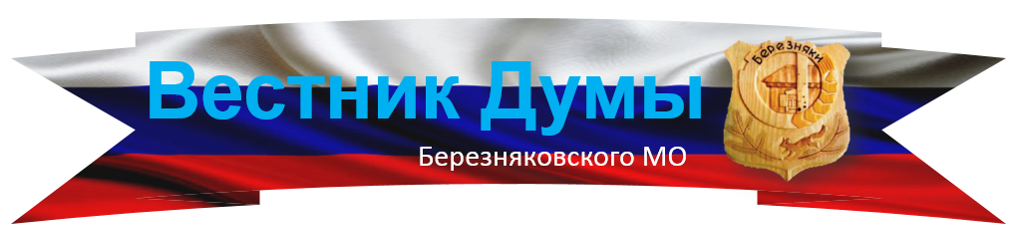 БЕРЕЗНЯКОВСКОГО СЕЛЬСКОГО ПОСЕЛЕНИЯ№ 1 (159) от 28.06.2021г.ПротоколПубличных слушанийот 15.06.2021г.п. БерезнякиПредседательствующий: А.П. Ефимова – Глава Березняковского сельского поселения Нижнеилимского района.Ведение протокола: Соловьёв С.Н.Присутствовало: 31 человек.Повестка дня.1. Рассмотрение Решение «О внесении изменений и дополнений в Устав Березняковского муниципального образования».Докладывала: А.П. ЕфимоваСлушали: Ефимову А.П. – Добрый день уважаемые земляки! Присутствует 31 человек. Предлагаю начать публичные слушанья. Какие будут предложения.Никитина М.А. – приступить к рассмотрению и начать работу.Проголосовали:«За» - 31 человек.«Против» - нет.«Воздержались» - нет.Решение: начать публичные слушания единогласно.1. Ефимова А.П. – Уважаемые жители посёлка! На публичных слушаниях нам необходимо рассмотреть Решение «О внесении изменений и дополнений в Устав Березняковского муниципального образования», согласно Федерального закона №131 ФЗ от 06.10.2003года. «Об общих принципах организации местного самоуправления в Российской Федерации, в целях приведения Устава в соответствие с Федеральными законами, руководствуясь Уставом Березняковского Муниципального образования. Какие будут предложения?Кузякина Т.В. – вся информация по Решению «О внесении изменений и дополнений в Устав Березняковского муниципального образования» развешена на информационных стендах посёлка, предприятий и организаций. Изменения внесены.Предлагаю голосовать за данный проект о внесении изменений и дополнений в Устав Березняковского муниципального образования.Ефимова А.П. – Какие ещё будут предложения? Предложений нет. Предлагаю принять решение по внесению изменений и дополнений в Устав Березняковского муниципального образования. Прошу голосовать.Проголосовало:«За» - 31 человек.«Против» - нет.«Воздержалось» - нет.Решение принято.Председатель публичных слушаний                                                                                                             А.П. Ефимова.Секретарь:                                                                                                            С.Н. СоловьёвПротоколПубличных слушанийот 15.06.2021г.п. ИгирмаПредседательствующий: А.П. Ефимова – Глава Березняковского сельского поселения Нижнеилимского района.Ведение протокола: Соловьёв С.Н.Присутствовало: 18 человека.Повестка дня.1. Рассмотрение Решение «О внесении изменений и дополнений в Устав Березняковского муниципального образования».Докладывала: А.П. ЕфимоваСлушали: Ефимову А.П. – Добрый день уважаемые земляки! Присутствует 18 человека. Предлагаю начать публичные слушанья. Какие будут предложения.Ковалык С.Н.. – приступить к рассмотрению и начать работу.Проголосовали:«За» - 18 человек.«Против» - нет.«Воздержались» - нет.Решение: начать публичные слушания единогласно.1. Ефимова А.П. – Уважаемые жители п. Игирма! На публичных слушаниях нам необходимо рассмотреть Решение «О внесении изменений и дополнений в Устав Березняковского муниципального образования», согласно Федерального закона №131 ФЗ от 06.10.2003года. «Об общих принципах организации местного самоуправления в Российской Федерации, в целях приведения Устава в соответствие с Федеральными законами, руководствуясь Уставом Березняковского Муниципального образования. Какие будут предложения?Яблокова М.С. – вся информация по Решению «О внесении изменений и дополнений в Устав Березняковского муниципального образования» развешена на информационных стендах посёлка, предприятий и организаций. Изменения внесены.Предлагаю голосовать за данный проект о внесении изменений и дополнений в Устав Березняковского муниципального образования.Ефимова А.П. – Какие ещё будут предложения? Предложений нет. Предлагаю принять решение о внесении изменений и дополнений в Устав Березняковского муниципального образования». Прошу голосовать.Проголосовало:«За» - 18 человек.«Против» - нет.«Воздержалось» - нет.Решение принято.Председатель публичных слушаний                                                                                                             А.П. Ефимова.Секретарь:                                                                                                           С.Н. Соловьёв